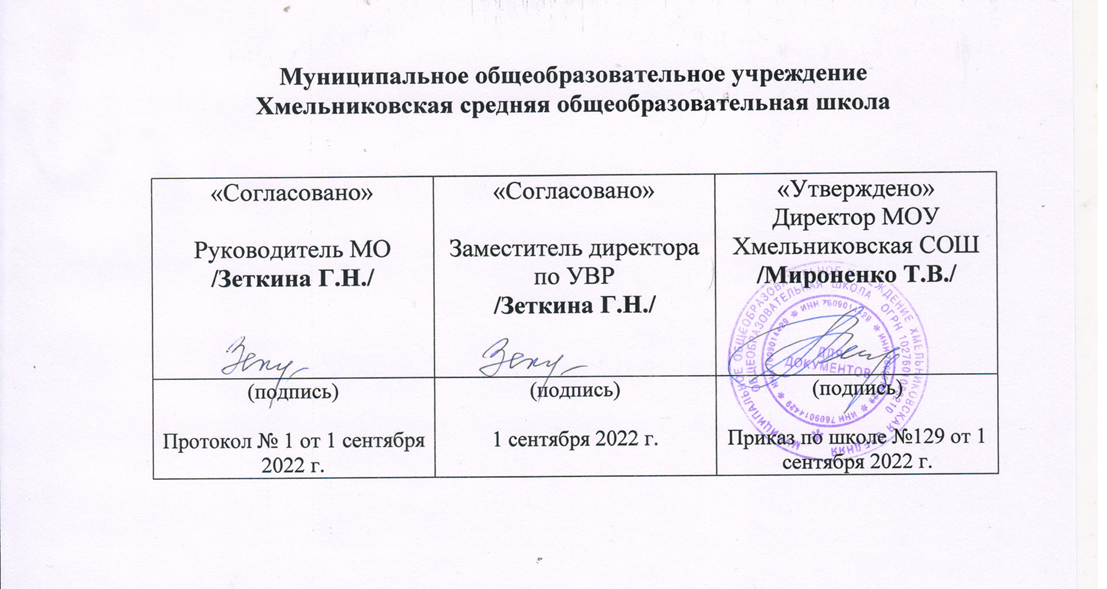 РАБОЧАЯ ПРОГРАММА по учебному предмету «История»для 11 класса среднего общего образованияСоставила: Муканина А.Н.2022 г.Пояснительная запискаРабочая программа разработана в соответствии с требованиями Федерального закона «Об образовании в Российской Федерации» и федерального государственного образовательного стандарта среднего общего образования, Концепцией нового учебно-методического комплекса по отечественной истории, а также на основе Примерной программы учебного предмета «История» на уровне среднего общего образования.В новой Концепции изучение истории начинается с курса «История Древнего мира». С 6 класса по 11 изучаются два курса – Всеобщая история, история России. В 7 классе история России и всеобщая история изучаются в хронологических рамках XVI-XVII вв. В 8 классе – конец XVII века, весь XVIII век. В 9 классе - XIX век. В 10 классе -1914 год- до завершения второй мировой войны. В 11 классе будет изучаться послевоенный период и современная история до 2020 года. Целью изучения истории в 11 классе является базовая историческая подготовка и социализация обучающихся на основе осмысления исторического опыта человечества эпохи Новейшего времени. Изучаемый исторический период является чрезвычайно важным в процессе становления современной мировой цивилизации. В этот период формируются и развиваются политические, экономические, социальные и духовные ценности, присущие современному миру. Изучение данного исторического периода будет способствовать самоидентификации обучающихся, определению ими своих ценностных ориентиров и приоритетов, активному применению исторических знаний в учебной и социальной деятельности.Структурно учебный предмет «История» на базовом уровне в 11 классе включает курсы по всеобщей (Новейшей) истории и по истории России с 1945 г. до 2020 г., которые изучаются последовательно: вначале года изучается курс всеобщей истории, а затем – курс истории России, занимающий приоритетное место по объёму учебного времени и значимости.На изучение учебного предмета «История» на базовом уровне отводится 68 часов из расчёта 2 часа в неделю.Рабочая программа по истории для 11 класса составлена в соответствии со следующими нормативными документами: - Федеральный закон «Об образовании в Российской Федерации от 29 декабря 2012 г. №273 — ФЗ. Федеральный закон от 29.12.2012 №273 — ФЗ (с изм. и доп. вступ. в силу в 2021 году)- Федеральный государственный образовательный стандарт среднего общего образования по истории, утвержденный приказом Минобразования России от «17» декабря 2010 г. № 1897- Приказ Министерства просвещения РФ от 20 мая 2020 г. № 254 утвержден федеральный перечень учебников. (Приказ №766от 23.12 2020 г с изменениями, зарегистрирован 02.03. 2021 г №62645)- Историко-культурный стандарт, разработанный рабочей группой по подготовке концепции нового учебно-методического комплекса по отечественной истории (http://histrf.ru/biblioteka/book/istoriko-kul-turnyi-standart, http://school.historians.ru/wp-content/uploads)- Концепция преподавания учебного курса «История России» в образовательных организациях Российской Федерации от 23 октября 2020 г.- Примерная основная образовательная программа основного общего образования, одобренная решением федерального учебно-методического объединения по общему образованию (протокол от 08.04.2015 №1/15 в ред. протокола от 28.10.2015 №3/15)- Учебный план МОУ Хмельниковской СОШ на 2022-2023 учебный год- ООП СОО МОУ Хмельниковской СОШРабочая программа ориентирована на использование учебно-методического комплекта: - Примерной программой среднего (полного) общего образования по истории на базовом уровне- Примерная рабочая программа к учебнику Н.В. Загладина, Л.С. Белоусова «История. Всеобщая история. Новейшая история 1914 г.-начало XXI в.» для 10–11 классов общеобразовательных организаций. Базовый и углублённый уровни. М.: ООО «Русское слово», 2019Учебники:- Данилов А. А. История. История России, 1946 г. – начало XXI в. 11 кл. Базовый уровень. В 2-х ч. М.: «Просвещение», 2021 г.- Загладин Н. В., Белоусов Л. С. История. Всеобщая история. Новейшая история. 1914 г. — начало XXI в.: учебник для 10–11 классов общеобразовательных организаций. Базовый и углублённый уровни. М.: ООО «Русское слово», 2020.Место предмета «История» в учебном планеПредмет «История» изучается на уровне среднего общего образования в 10-11 классах.Рабочая программа по предмету «История» для 11 класса реализуется из расчета 2 часа в неделю.Личностные результаты изучения истории включают:- ориентация обучающихся на достижение личного счастья, реализацию позитивных жизненных перспектив, инициативность, креативность, готовность и способность к личностному самоопределению, способность ставить цели и строить жизненные планы;- готовность и способность обучающихся к отстаиванию личного достоинства, собственного мнения, готовность и способность вырабатывать собственную позицию по отношению к общественно-политическим событиям прошлого и настоящего на основе осознания, и осмысления истории, духовных ценностей и достижений нашей страны;- готовность и способность обучающихся к саморазвитию и самовоспитанию в соответствии с общечеловеческими ценностями и идеалами гражданского общества, потребность в физическом самосовершенствовании, занятиях спортивно-оздоровительной деятельностью;- российская идентичность, способность к осознанию российской идентичности в поликультурном социуме, чувство причастности к историко-культурной общности российского народа и судьбе России, патриотизм, готовность к служению Отечеству, его защите;- уважение к своему народу, чувство ответственности перед Родиной, гордости за свой край, свою Родину, прошлое и настоящее многонационального народа России, уважение к государственным символам (герб, флаг, гимн);- формирование уважения к русскому языку как государственному языку Российской Федерации, являющемуся основой российской идентичности и главным фактором национального самоопределения;- воспитание уважения к культуре, языкам, традициям и обычаям народов, проживающих в Российской Федерации.- гражданственность, гражданская позиция активного и ответственного члена российского общества, осознающего свои конституционные права и обязанности, уважающего закон и правопорядок, осознанно принимающего традиционные национальные и общечеловеческие гуманистические и демократические ценности, готового к участию в общественной жизни;- признание неотчуждаемости основных прав и свобод человека, которые принадлежат каждому от рождения, готовность к осуществлению собственных прав и свобод без нарушения прав и свобод других лиц, готовность отстаивать собственные права и свободы человека и гражданина согласно общепризнанным принципам и нормам международного права и в соответствии с Конституцией Российской Федерации, правовая и политическая грамотность;- мировоззрение, соответствующее современному уровню развития науки и общественной практики, основанное на диалоге культур, а также различных форм общественного сознания, осознание своего места в поликультурном мире;- интериоризация ценностей демократии и социальной солидарности, готовность к договорному регулированию отношений в группе или социальной организации;- готовность обучающихся к конструктивному участию в принятии решений, затрагивающих их права и интересы, в том числе в различных формах общественной самоорганизации, самоуправления, общественно значимой деятельности;- приверженность идеям интернационализма, дружбы, равенства, взаимопомощи народов; воспитание уважительного отношения к национальному достоинству людей, их чувствам, религиозным убеждениям;- готовность обучающихся противостоять идеологии экстремизма, национализма, ксенофобии; коррупции; дискриминации по социальным, религиозным, расовым, национальным признакам и другим негативным социальным явлениям.- нравственное сознание и поведение на основе усвоения общечеловеческих ценностей, толерантного сознания и поведения в поликультурном мире, готовности и способности вести диалог с другими людьми, достигать в нем взаимопонимания, находить общие цели и сотрудничать для их достижения;- принятие гуманистических ценностей, осознанное, уважительное и доброжелательное отношение к другому человеку, его мнению, мировоззрению;- способность к сопереживанию и формирование позитивного отношения к людям, в том числе к лицам с ограниченными возможностями здоровья и инвалидам; бережное, ответственное и компетентное отношение к физическому и психологическому здоровью других людей, умение оказывать первую помощь;- формирование выраженной в поведении нравственной позиции, в том числе способности к сознательному выбору добра, нравственного сознания и поведения на основе усвоения общечеловеческих ценностей и нравственных чувств (чести, долга, справедливости, милосердия и дружелюбия)- развитие компетенций сотрудничества со сверстниками, детьми младшего возраста, взрослыми в образовательной, общественно полезной, учебно-исследовательской, проектной и других видах деятельности.- мировоззрение, соответствующее современному уровню развития науки, значимости науки, готовность к научно-техническому творчеству, владение достоверной информацией о передовых достижениях и открытиях мировой и отечественной науки, заинтересованность в научных знаниях об устройстве мира и общества;- готовность и способность к образованию, в том числе самообразованию, на протяжении всей жизни; сознательное отношение к непрерывному образованию как условию успешной профессиональной и общественной деятельности;- экологическая культура, бережное отношения к родной земле, природным богатствам России и мира; понимание влияния социально-экономических процессов на состояние природной и социальной среды, ответственность за состояние природных ресурсов; умения и навыки разумного природопользования, нетерпимое отношение к действиям, приносящим вред экологии; приобретение опыта экологонаправленной деятельности;- эстетическое отношения к миру, готовность к эстетическому обустройству собственного быта.Метапредметные результаты освоения программы: Обучающийся научится:- самостоятельно определять цели, задавать параметры и критерии, по которым можно определить, что цель достигнута;- ставить и формулировать собственные задачи в образовательной деятельности и жизненных ситуациях;- оценивать ресурсы, в том числе время и другие нематериальные ресурсы, необходимые для достижения поставленной цели;- организовывать эффективный поиск ресурсов, необходимых для достижения поставленной цели;- сопоставлять полученный результат деятельности с поставленной заранее целью.- искать и находить обобщенные способы решения задач, в том числе, осуществлять развернутый информационный поиск и ставить на его основе новые (учебные и познавательные) задачи;- критически оценивать и интерпретировать информацию с разных позиций, распознавать и фиксировать противоречия в информационных источниках;- использовать различные модельно-схематические средства для представления существенных связей и отношений, а также противоречий, выявленных в информационных источниках;- находить и приводить критические аргументы в отношении действий и суждений другого; спокойно и разумно относиться к критическим замечаниям в отношении собственного суждения, рассматривать их как ресурс собственного развития;- выходить за рамки учебного предмета и осуществлять целенаправленный поиск возможностей для широкого переноса средств и способов действия;- выстраивать индивидуальную образовательную траекторию, учитывая ограничения со стороны других участников и ресурсные ограничения;- менять и удерживать разные позиции в познавательной деятельности.- осуществлять деловую коммуникацию как со сверстниками, так и со взрослыми (как внутри образовательной организации, так и за ее пределами), подбирать партнеров для деловой коммуникации исходя из соображений результативности взаимодействия, а не личных симпатий;- при осуществлении групповой работы быть как руководителем, так и членом команды в разных ролях (генератор идей, критик, исполнитель, выступающий, эксперт и т.д.);- координировать и выполнять работу в условиях реального, виртуального и комбинированного взаимодействия;- развернуто, логично и точно излагать свою точку зрения с использованием адекватных (устных и письменных) языковых средств;-распознавать конфликтогенные ситуации и предотвращать конфликты до их активной фазы, выстраивать деловую и образовательную коммуникацию, избегая личностных оценочных суждений.Предметные результаты освоения программы:- рассматривать историю России как неотъемлемую часть мирового исторического процесса;- знать основные даты и временные периоды всеобщей и отечественной истории из раздела дидактических единиц;- определять последовательность и длительность исторических событий, явлений, процессов;- характеризовать место, обстоятельства, участников, результаты важнейших исторических событий;- представлять культурное наследие России и других стран;- работать с историческими документами;- сравнивать различные исторические документы, давать им общую характеристику;- критически анализировать информацию из различных источников;- соотносить иллюстративный материал с историческими событиями, явлениями, процессами, персоналиями;- использовать статистическую (информационную) таблицу, график, диаграмму как источники информации;- использовать аудиовизуальный ряд как источник информации;- составлять описание исторических объектов и памятников на основе текста, иллюстраций, макетов, интернет – ресурсов;- работать с хронологическими таблицами, картами и схемами;- читать легенду исторической карты;- владеть основной современной терминологией исторической науки, предусмотренной программой;- демонстрировать умение вести диалог, участвовать в дискуссии по исторической тематике;- оценивать роль личности в отечественной истории XX века;- ориентироваться в дискуссионных вопросах российской истории XX века и существующих в науке их современных версиях и трактовках.- демонстрировать умение сравнивать и обобщать исторические события российской и мировой истории, выделять ее общие черты и национальные особенности и понимать роль России в мировом сообществе;- проводить отбор необходимой информации и использовать информацию Интернета, телевидения и других СМИ при изучении политической деятельности современных руководителей России и ведущих зарубежных стран;- характеризовать современные версии и трактовки важнейших проблем отечественной и всемирной истории;- использовать картографические источники для описания событий и процессов новейшей отечественной истории и привязки их к месту и времени;- представлять историческую информацию в виде таблиц, схем, графиков и др., заполнять контурную карту;- соотносить историческое время, исторические события, действия и поступки исторических личностей XX века;- анализировать и оценивать исторические события местного масштаба в контексте общероссийской и мировой истории XX века;- приводить аргументы и примеры в защиту своей точки зрения;- применять полученные знания при анализе современной политики России;- владеть элементами проектной деятельности. Содержание курсаВсеобщая история (20 часов)Введение. Мировое развитие и международные отношения в годы «холодной войны». Истоки «холодной войны и создание военно-политических блоков. Крушение колониализма, локальные конфликты и международная безопасность. Мир во второй половине XX-начале XXI века. Становление социально ориентированной рыночной экономики в странах Западной Европы и в США. Страны Запада на завершающем этапе индустриального общества. Неоконсервативный поворот и возникновение информационного общества. Восточная Европа: долгий путь к демократии. Интеграционные процессы в Западной Европе и Северной Америке. Развитие государств на постсоветском пространстве. Пути модернизации в Азии, Африке и Латинской Америке. Япония и новые индустриальные страны. Китай на пути модернизации и реформирования. Индия во второй половине XX-начале XXI в. Исламский мир: единство и многообразие. Африка к югу от Сахары: опыт независимого развития. Латинская Америка: между авторитаризмом и демократией. Наука и культура в XX - XXI вв. Научно-технический прогресс и общественно-политическая мысль. Основные направления в искусстве и массовая культура. Проблемы мирового развития в начале третьего тысячелетия. Основные проблемы развития современного обществаИстория России (48 часов)СССР 1945-1991 гг. Место и роль СССР в послевоенном мире. Восстановление и развитие экономики. Изменения в политической системе в послевоенные годы. Идеология, наука и культура в послевоенные годы. Внешняя политика СССР в условиях начала «холодной войны». Послевоенная повседневность. Гражданская война. Смена политического курса. Экономическое и социальное развитие в середине 1950-х – середине 1960-х гг. Культурное пространство и повседневная жизнь в середине 1950-х – середине 1960-х гг. Политика мирного сосуществования в 1950-х – первой половине 1960-х гг. Политическое развитие в 1960-х – середине 1980-х гг. Социально-экономическое развитие страны в 1960-х – середине 1980-х гг. Культурное пространство и повседневная жизнь во второй половине 1960-х – первой половине 1980-х гг. Политика разрядки международной напряженности. СССР и мир в начале 1980-х гг. Предпосылки реформ. Социально-экономическое развитие СССР в 1985-1991 гг. Перемены в духовной сфере жизни в годы перестройки. Реформа политической системы. Новое политическое мышление и перемены во внешней политике. Национальная политика и подъем национальных движений. Распад СССР. Повторительно-обобщающий урок по теме: «СССР 1945-1991 гг». Контрольная работа. Российская Федерация в 1991-2020 гг. Российская экономика на пути к рынку. Конституция России 1993 г. Политическое развитие Российской Федерации в 1990-е гг. Духовная жизнь страны 1990-е гг. Геополитическое положение и внешняя политика в 1990-е гг. Политическая жизнь России в начале XXI в. Экономика России в начале XXI в. Повседневная и духовная жизнь. Внешняя политика России в начале XXI в. Россия в 2008-2011 гг. Российская Федерация в 2012-2020 гг. Повторительно-обобщающий урок по теме: «Российская Федерация в 1991-2020 гг.». Контрольная работа. Итоговый контроль по теме «История России 1945-2020 гг.». Контрольная работа. Календарно-тематическое планированиеВсеобщая история (32 ч.)История России (35 ч.)Информационно-коммуникационные средства: ЭОР, ЦОР, ресурсы Интернета.- http://rulers.narod.ru – Всемирная история в лицах- http://vvhudlit.shpl.ru/index.html - литература на уроках истории- http://www.xlegio.ru – военно-исторический портал Античности и Средних веков- http://www.booksite.ru/enciklopedia/ - Древнерусская жизнь в картинках- http://statehistory.ru – История государства. История России- http://feb-web.ru – фундаментальная электронная библиотека. Русская литература и фольклор- https://histography.ru – интерактивная карта- https://kartaistorii.ru – документальная игра - https://m.russiainphoto.ru – история России в фотографиях- https://videouroki.net – сайт с видеоуроками, тестами и пр.- http://history4you.ru/ - образовательный проект «Твоя история»- https://arzamas.academy/school - учебник истории в играх- http://www.edu.ru – федеральный портал «Российское образование»- http://www.school-collection.edu.ru – единая коллекция цифровых образовательных ресурсов- http://www.gumer.info/Name_Katalog.php- библиотека книг по истории и другим общественных наукам- http://www.historia.ru – электронный журнал «Мир истории»- http://www.historic.ru/books/index.shtml - историческая библиотека- http://www.historydoc.edu.ru/catalog.asp - коллекция исторических документов- http://www.lib-history.info - историческая библиотека- http://www.oldgazette.narod.ru – сайт «Старые газеты»- https://onlinetestpad.com/ - Online Test Pad - бесплатный сервис для создания тестов с автоматической проверкой - https://edu.skysmart.ru/ - Skysmart— интерактивная рабочая тетрадь от издательства “Про-свещение” и компании Skyeng, в которой собраны задания почти по всем школьным предметам- https://www.learnis.ru/ - Learnis - платформа для создания образовательных квестов, игр-викторин Сайты для педагога- http://www.prosv.ru – сайт издательства «Просвещение»- http://www.history.standart.edu.ru – предметный сайт издательства «Просвещение»- http://www.internet-school.ru – интернет-школа издательства «Просвещение»: «История»- http://www.pish.ru – сайт научно-методического журнала «Преподавание истории в школе»- http://www.1september.ru – газета «История», издательство «Первое сентября»- http://www.pish.ru/сайт журнала «Преподавание истории в школе» с архивом  - http://www.ug.ru/ - Официальный сайт "Учительской газеты". На сайте представлены новости образования, рассматриваются вопросы воспитания, социальной защиты, методики обучения- http://pedsovet.org/ - Всероссийский интернет-педсовет- http://www.1september.ru/ru/ - Газета "Первое Сентября" и ее приложения. - http://his.1september.ru - Газета "История" и сайт для учителя "Я иду на урок истории"- http://www.fipi.ru  - ФИПИ- http://www.uchportal.ru/ - учительский портал – по предметам – уроки, презентации, внеклассная работа, тесты, планирования, компьютерные программ- http://www.hrono.info/biograf/index.php  - Хронос. Коллекция ресурсов по истории. Подробные биографии, документы, статьи, карты- http://www.russianculture.ru/ - портал «Культура России»;- http://www.historia.ru/ - «Мир истории». Электронный журнал- http://www.edu.ru - Центральный образовательный портал, содержит нормативные документы Министерства, стандарты, информацию о проведение эксперимента, сервер информационной поддержки Единого государственного экзамена.-http://www.internet-scool.ru  - сайт Интернет – школы издательства « Просвещение». На сайте представлены Интернет-уроки, которые включают подготовку к сдаче ЕГЭ.  -http://www.intellectcentre.ru – сайт издательства «Интеллект-Центр», где можно найти учебно-тренировочные материалы, демонстрационные версии, банк тренировочных заданий с ответами, методические рекомендации и образцы решений.ТемыТемыТемыТемыКол-во часовДата урокаДата урокаТемыТемыТемыТемыКол-во часовпланфакт1Введение.Введение.Введение.1Мировое развитие и международные отношения в годы «холодной войны»  Мировое развитие и международные отношения в годы «холодной войны»  Мировое развитие и международные отношения в годы «холодной войны»  Мировое развитие и международные отношения в годы «холодной войны»  522Истоки «холодной войны» и создание военно-политических блоковИстоки «холодной войны» и создание военно-политических блоков233Крушение колониализма, локальные конфликты и международная безопасностьКрушение колониализма, локальные конфликты и международная безопасность244Повторительно-обобщающий урок по теме: «Мировое развитие и международные отношения в годы «холодной войны». Самостоятельная работа.Повторительно-обобщающий урок по теме: «Мировое развитие и международные отношения в годы «холодной войны». Самостоятельная работа.1Мир во второй половине XX-начале XXI векаМир во второй половине XX-начале XXI векаМир во второй половине XX-начале XXI векаМир во второй половине XX-начале XXI века1355Становление социально ориентированной рыночной экономики в странах Западной Европы и в СШАСтановление социально ориентированной рыночной экономики в странах Западной Европы и в США266Страны Запада на завершающем этапе индустриального обществаСтраны Запада на завершающем этапе индустриального общества277Неоконсервативный поворот и возникновение информационного обществаНеоконсервативный поворот и возникновение информационного общества288Восточная Европа: долгий путь к демократииВосточная Европа: долгий путь к демократии299Интеграционные процессы в Западной Европе и Северной АмерикеИнтеграционные процессы в Западной Европе и Северной Америке21010Развитие государств на постсоветском пространствеРазвитие государств на постсоветском пространстве21111Повторительно-обобщающий урок по теме: «Мир во второй половине XX-начале XXI века». Контрольная работа.Повторительно-обобщающий урок по теме: «Мир во второй половине XX-начале XXI века». Контрольная работа.1Пути модернизации в Азии, Африке и Латинской АмерикеПути модернизации в Азии, Африке и Латинской АмерикеПути модернизации в Азии, Африке и Латинской АмерикеПути модернизации в Азии, Африке и Латинской Америке91010Япония и новые индустриальные страны Япония и новые индустриальные страны 11111Китай на пути модернизации и реформированияКитай на пути модернизации и реформирования1Индия во второй половине XX-начале XXI в.Индия во второй половине XX-начале XXI в.1Исламский мир: единство и многообразиеИсламский мир: единство и многообразие2Африка к югу от Сахары: опыт независимого развитияАфрика к югу от Сахары: опыт независимого развития21212Латинская Америка: между авторитаризмом и демократиейЛатинская Америка: между авторитаризмом и демократией2Наука и культура в XX - XXI вв.Наука и культура в XX - XXI вв.Наука и культура в XX - XXI вв.Наука и культура в XX - XXI вв.2131313Научно-технический прогресс и общественно-политическая мысль1Основные направления в искусстве и массовая культура1Проблемы мирового развития в начале третьего тысячелетияПроблемы мирового развития в начале третьего тысячелетияПроблемы мирового развития в начале третьего тысячелетияПроблемы мирового развития в начале третьего тысячелетия1Основные проблемы развития современного общества1Итоговое повторениеИтоговое повторениеИтоговое повторениеИтоговое повторение11414Итоговый контроль по теме: «Новейшая история стран Европы и Азии».Итоговый контроль по теме: «Новейшая история стран Европы и Азии».1ТемыТемыКол-во часовДата урокаДата урокаТемыТемыКол-во часовпланфактВведениеВведение1СССР 1945-1991 гг.СССР 1945-1991 гг.211Место и роль СССР в послевоенном мире12Восстановление и развитие экономики13Изменения в политической системе в послевоенные годы14Идеология, наука и культура в послевоенные годы15Внешняя политика СССР в условиях начала «холодной войны»16Послевоенная повседневность17Гражданская война18Смена политического курса19Экономическое и социальное развитие в середине 1950-х – середине 1960-х гг.110Культурное пространство и повседневная жизнь в середине 1950-х – середине 1960-х гг.111Политика мирного сосуществования в 1950-х – первой половине 1960-х гг.112Политическое развитие в 1960-х – середине 1980-х гг.113Социально-экономическое развитие страны в 1960-х – середине 1980-х гг.114Культурное пространство и повседневная жизнь во второй половине 1960-х – первой половине 1980-х гг.115Политика разрядки международной напряженности116СССР и мир в начале 1980-х гг. Предпосылки реформ117Социально-экономическое развитие СССР в 1985-1991 гг.118Перемены в духовной сфере жизни в годы перестройки119Реформа политической системы120Новое политическое мышление и перемены во внешней политике121Национальная политика и подъем национальных движений. Распад СССР122Повторительно-обобщающий урок по теме: «СССР 1945-1991 гг». Контрольная работа.1Российская Федерация в 1991-2020 гг. Российская Федерация в 1991-2020 гг. 1223Российская экономика на пути к рынку124Конституция России 1993 г.125Политическое развитие Российской Федерации в 1990-е гг.126Духовная жизнь страны 1990-е гг.127Геополитическое положение и внешняя политика в 1990-е гг.128Политическая жизнь России в начале XXI в.129Экономика России в начале XXI в.130Повседневная и духовная жизнь131Внешняя политика России в начале XXI в.132Россия в 2008-2011 гг.133Российская Федерация в 2012-2020 гг.134Повторительно-обобщающий урок по теме: «Российская Федерация в 1991-2020 гг.». Контрольная работа.1Итоговое повторениеИтоговое повторение134Итоговый контроль по теме «История России 1945-2020 гг.». Контрольная работа.1